开封市地方标准DB4102/T XXXX—2024传统食品制作技艺 羊肉胡辣汤2024 - XX - XX发布2024 - XX - XX实施开封市市场监督管理局  发布前言本文件按照GB/T 1.1—2020《标准化工作导则  第1部分：标准化文件的结构和起草规则》的规定起草。请注意本文件的某些内容可能涉及专利。本文件的发布机构不承担识别专利的责任。本文件由开封市市场监督管理局提出并归口。本文件起草单位：开封市产品质量检验检测中心、开封市示范区小墩胡辣汤煎包店、开封市顺河区李小记胡辣汤馆、开封市顺河区辣辣刘餐馆。本文件主要起草人：栗琳、李瑶华、朱闪闪、张福来、李新德、刘志杰。引言开封是我国著名的历史古城和美食之都，饮食文化源远流长，美味佳肴不胜枚举。不仅有着四千年丰富的历史文化底蕴，还孕育出了独特的美食文化。在开封，羊肉胡辣汤不仅是味觉的享受，更是美食文化的传承。羊肉胡辣汤是由北宋时的群鲜羹演变发展而来的，它是以多种食材及香辛料熬制而成，是开封特色早餐之一，因其口感独特，味道浓郁，深受广大消费者的喜爱。为规范羊肉胡辣汤制作过程，提升早餐品质，传承开封传统名吃的特色风味，制定本文件。范围本文件规定了羊肉胡辣汤的术语和定义、原料及要求、烹饪器具、制作工艺、感官要求。本文件适用于羊肉胡辣汤的制作。规范性引用文件GB 2707  食品安全国家标准  鲜（冻）畜、禽产品GB 5749  生活饮用水卫生标准GB 8607  高筋小麦粉GB 14934 食品安全国家标准  消毒餐（饮）具GB/T 5461  食用盐GB/T 12729.1  香辛料和调味品 名称GB/T 15691  香辛料调味品通用技术条件GB/T 23587  粉条GB/T 40468  羊副产品术语和定义醒将和好的软面团静置。打面将双手插入醒好的软面团底部并提起用力的摔打使其有韧劲。粉芡淀粉和水的混合物。香辛料由八角、花椒、桂皮、黑胡椒、高良姜、草果、小茴香、豆蔻等多种香辛料调配成粉末状。原料及要求原料主料水、小麦粉。辅料鲜羊肉，羊骨，粉条，食用盐，香辛料。制作要求水应符合GB 5749 的要求。鲜羊肉应符合GB 2707 的要求。羊骨应符合GB/T 40468 的要求。小麦粉应符合GB 8607 的要求。食用盐应符合GB/T 5461 的要求。粉条应符合GB/T 23587 的要求。香辛料应符合GB/T 12729.1、GB/T 15691 的要求。其他配料应符合相关国家食品安全标准的要求。烹饪器具双耳汤锅，应符合GB 14934 的要求。制作工艺羊肉汤的熬制将羊骨用清水熬制4h～5h后放入鲜羊肉继续熬制至汤为奶白色，煮好的羊肉捞出切好备用。面筋的制作小麦粉加入水拌匀揉成软面团醒30min，再进行打面， 反复5～6次使面有韧劲。放入水反复清洗面团洗出淀粉，直至洗面团的水清澈透明，面团洗成面筋。将洗面筋的水倒去上层清水，留下底部的粉芡备用。取洗好的面筋拉扯至片状放入盛有温水的汤锅中，温水持续加热。将面筋不停地搅拌成条状，待温水煮沸，捞出面筋，备用。羊肉胡辣汤的制作将盛有沸水的汤锅中按照1∶1的比例放入羊肉汤，依次放入面筋、切好的羊肉、香辛料、食用盐，待水再次煮沸下入粉条，继续煮沸1min，将粉芡搅拌均匀缓慢的下入汤锅，期间应不停地搅拌，待粉芡全部下入汤锅，继续煮沸10min～15min即可。感官要求色泽呈均匀的棕色。口感辛香可口、入口顺滑。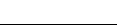 ICS  67.020 CCS  X 104102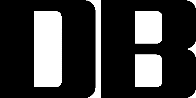 